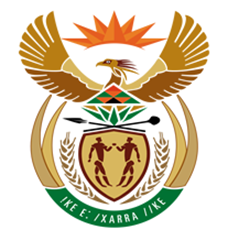 NATIONAL ASSEMBLYQUESTION FOR WRITTEN REPLYQUESTION NUMBER: 1152 [NW1292E]DATE OF PUBLICATION: 15 MAY 20171152.	Mr AM Figlan (DA) to ask the Minister of Finance:Whether there are any new public entities being established; if so, (a) what will their functions be and (b) what is the total amount that will be allocated to each entity?											NW1292EREPLY:There are various Bills proposing the establishment of public entities which are currently being considered by Parliament and Provincial Legislatures. The following public entities are currently being proposed in Bills before Parliament:National Public Health Institute of South AfricaWaste Management BureauWine Certification Authority Border Management AuthorityFinancial Sector Conduct AuthorityOmbud Council (Financial sector) The above Bills are still under consideration before the different legislatures, the establishment of these entities and their functions are therefore proposals.If the enabling legislation is enacted, the National Treasury or relevant Provincial Treasury will engage in discussions with the relevant department concerned, to assess the appropriate level of funding to be allocated to the public entity, in line with its legislated functions.  